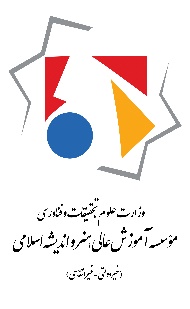 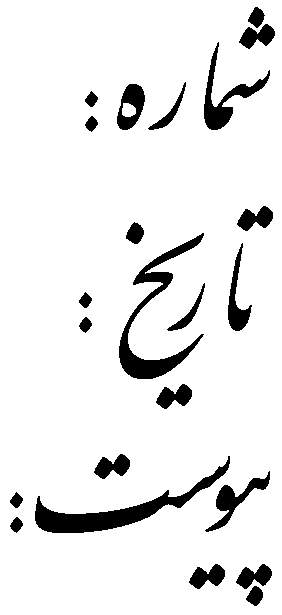 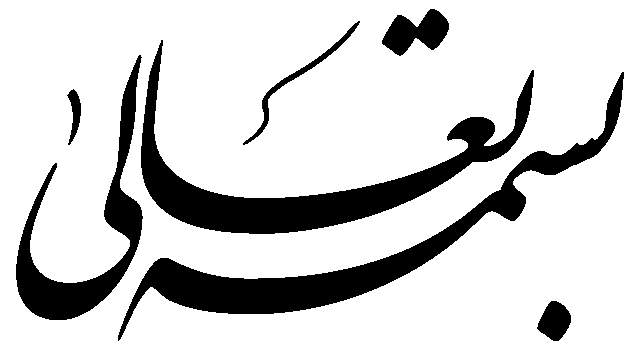 فرم شماره 2فرم طرح اجمالي پايان‌نامه کارشناسي ارشدرشته ادبیات نمایشی1ـ مشخصات دانشجو :نام و نام خانوادگي :             شماره دانشجويي :                  دوره: کارشناسی ارشد      رشته تحصيلي : ادبیات نمایشی                  دانشکده :                                  تلفن همراه :  آدرس:     E-MAIL : 2 ـ موضوع پيشنهادي پايان‌نامه :3 ـ اطلاعات استاد راهنما ( پيشنهادي ) :نام و نام خانوادگي : . . . . . . . . . . . . . . . . . . . . .  مرتبه علمي : . . . . . . . . . . . . . . . . .  فارغ التحصيل از : . . . . . . . . . . . . . . . . . . . . محل خدمت : . . . . . . . . . . . . . . . . . . . . . . . . . . . . . .  رشته تخصصي : . . . . . . . . . . . . . . . . . . . . . . . . . . . . . . . . .  آدرس : . . . . . . . . . . . . . . . . . . . . . . . . . . . . . . . . . . . . . . . . . . . . . . . . . . . . . . . . . تلفن  E MAIL : . . . . . . . . . . . . . . . . . . . . . . . . . . . . . . . . . . . . . . . . . . . .تبصره: موافقت با راهنمايي استاد راهنمای پيشنهادي منوط به موافقت شوراي آموزشي گروه و شوراي تحصيلات تکميلي دانشگاه مي‌باشد. 4 ـ  الف : بیان مسئله: (تشريح دقیق ابعاد مسئله و جنبه های مبهم آن و بیان مبنای نظری مرتبط با مسئله)ب : جنبه جديد بودن و نو آوري موضوع : (اين قسمت توسط استاد راهنما تکميل شود)ج : فصل بندي اوليه: (در صورت لزوم پایان نامه می تواند در پنج فصل تنظیم شود. در این بخش صرفا تیترهای مرتبط با هر فصل آورده می شود مانند تیترهایی که در فصل اول آمده است.):فصل اول: کليات و مفاهیم1ـ کلیاتطرح مسئلهاهمیت و ضرورت تحقيقاهداف تحقيقسؤالات تحقيقفرضيات تحقيقروش تحقیقپیشینه تحقیق2ـ تعريف مفاهيمفصل دوم: مبانی نظری (توضیح مستقل دربارهی مبنای نظری که در راستا و کمک کننده بحث است.)فصل سوم: یافته‌های تحقیق (تحلیل و تفسیر موضوع و مصداق پژوهشی با تکیه بر مبنای نظری)فصل چهارم: نتیجه‌گیری (تجزیه و تحلیل نتايج به دست آمده و ارائه راهکارها و پيشنهادها و محدودیتهای پژوهش) د : فهرست مهم‌ترين منابع و مآخذ: (نام خانوادگی، نام، سال نشر، عنوان کتاب يا مقاله، مترجم، محل انتشار، نام انتشارات)طرح اجمالی پايان‌نامه عملي - رشته ادبیات نمایشی  5 ـ نظر شوراي علمي گروه آموزشي :موضوع وطرح اجمالي پيشنهادي پايان نامه خانم / آقاي :			دانشجوي مقطع:		            گرايش :درجلسه تاريخ . . . . . . .  شوراي علمي گروه مورد بررسي قرار گرفت و به قرار ذيل:     به تصويب رسيد به تصويب نرسيد 1 ـ موضوع رساله : . . . . . . . . . . . . . . . . . . . . . . . . . . . . . . . . . . . . . . . . . . . . . . . . . . . . . . . . . . . . . . . . . . . . . . . . . . . . . . . . 2 ـ استاد راهنما : . . . . . . . . . . . . . . . . . . . . . . . . . . . . . . . . . . . . . . . . . . . . . . . . . . . . . . . . . . . . . . . . . . . . . . . . . . . . . . . . . . . 3 ـ استاد مشاور : . . . . . . . . . . . . . . . . . . . . . . . . . . . . . . . . . . . . . . . . . . . . . . . . . . . . . . . . . . . . . . . . . . . . . . . . . . . . . . . . . . . ملاحظات :امضاي اعضاي شوراي علمي گروه :نام و نام خانوادگي مدیر گروه: 				     امضاء :مشخصات دانشجونام:                               نام خانوادگی:                         کد دانشجویی:                            رشته تحصيلی:                                    گرايش:                           دوره:                                  تلفن:                     آدرس:             			                               عنوان پایان‌نامه عملی:اساتید پیشنهادی راهنمای عملی: 1ـ                                        2ـایده و خلاصه طرح: (در یک یا دو پاراگراف)1امضاء :2امضاء :3امضاء :4امضاء :